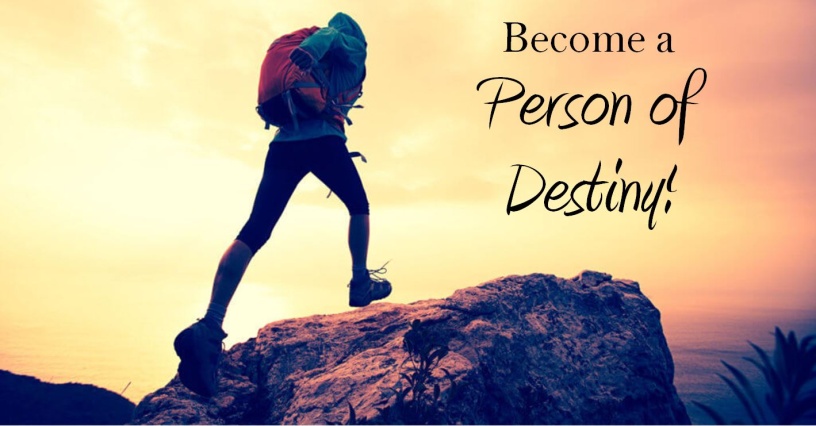 Ephesians 1:4-5“Destiny is not a matter of Chance; it is a matter of Choice.
It is not something to be Waited for but something to be Achieved.”Your destiny is what God created for you to Do and to Be.A.	ExamplesAbrahamJosephMosesEstherDanielPaulOne who missed her destiny: OrpahB.	LessonsIt is a Big Challenge – bigger than I would Choose for myself – but Jesus Christ is GreaterThe Lord desires to take me out of my Comfort ZoneObeying Jesus will require More than I think I can HandleBut if I give Him my Yes, He will do even More than I can ask or even Imagine; Ephesians 3:20C.	What’s Next?Surrender to JesusBecome like Jesus; Romans 8:28-29See the Need; Matthew 9:36Meet the Need; Luke 10:25-37Honolulu Assembly of God  July 31, 2022